Мамичев Д.И., учитель технологии МБОУ Шаталовской СШПодводя итоги учебного года по предмету «Технология», повторим некоторые понятия учебного курса. Выбери себе кроссворд по интересу и реши его.  Если возникнут затруднения, можно воспользоваться, например, поисковой строкой в Яндексе. Удобно писать краткие запросы, например - «Как разметить центр отверстия ?». 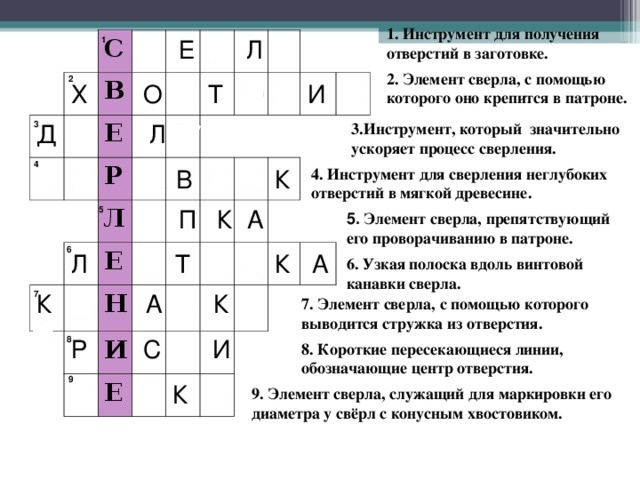 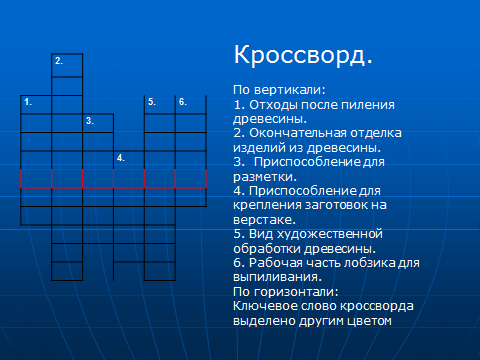 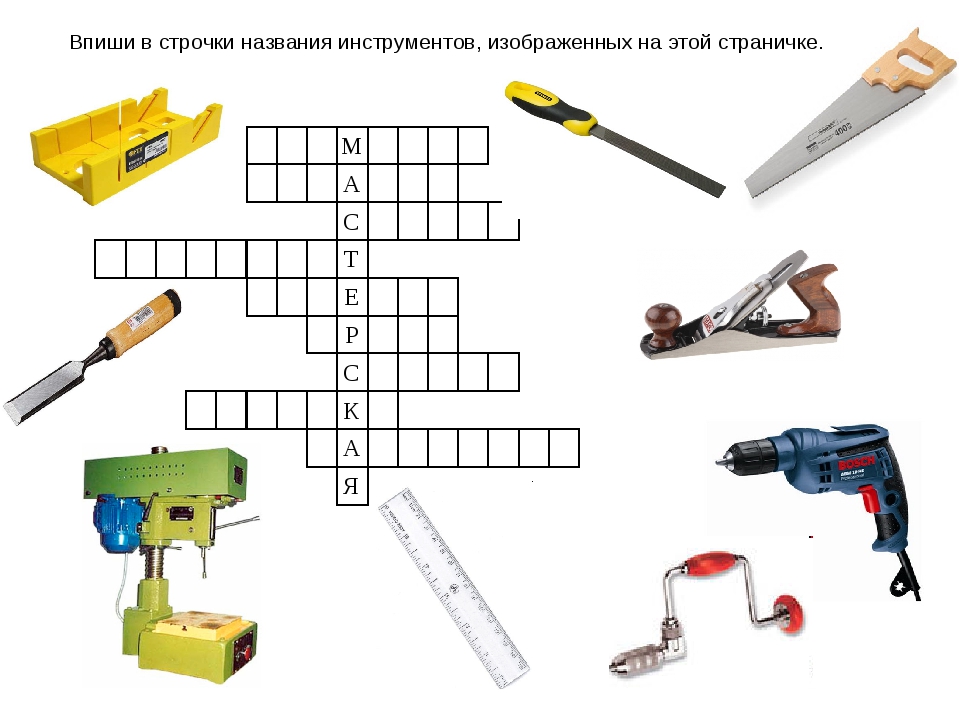 